Celebrating Twenty Years of the Entomological Foundation!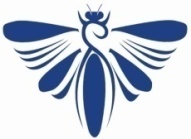 Exciting Young People about Science through InsectsYOU ARE INVITED to a FREE RECEPTION in celebration of the ENTOMOLOGICAL FOUNDATION’S 2012 AWARD WINNERS and DR. NAN-YAO SU, the recipient of the Entomological Foundation’s highest award, the 2012 Medal of Honor in recognition of Dr. Su’s distinguished service in the field of entomology.Date:  Monday, November 12, 2012Time:  6:00 - 8:30 pmAward Presentation: 6:30 – 7:30 pmPlace:  Knoxville Convention Center, Ballroom FDress:  Business casualMenu: Hors d’oeuvres, drinks, cash barDoor prizes and more…..To help us with planning, please request your ticket(s) by email to reception@entfdn.org or by phone to 301 459-9083.  Donations welcome.  We look forward to seeing you at the reception!Thank you for your donation!  Mail your check, or mail, fax or phone the following information to the Entomological Foundation, 4510 Regent St., Madison, WI 53705, 301 459-9083, Fax 608 232-1440.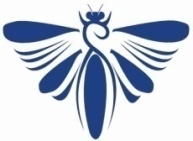 Type of Card: 	(  ) MasterCard 		(  ) Visa 		(  ) AMEXCard Number: _____________________________________________________________Name as it appears on Card: __	______________________________________________Card Billing Address: ____	_________________________________________________City ____________________________ State ___________	Zip ____________________Expiration Date: Month ____ Year ____ Security Code (on back of card): ____________Total Amount to be paid: $_____Cardholder Signature: ____________________________________________________Please use my contribution for:Silent auction/raffle	Awards Reception	Outreach/EducationOther ___________________________________________________________